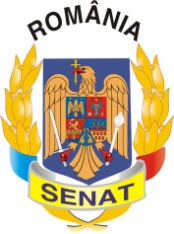 Comisia pentru Privatizare și Administrarea                  Activelor Statului    PROCES VERBALal şedinţei Comisiei din data de 24.09.2013Comisia pentru privatizare şi administrarea activelor statului, condusă de domnul senator Mircea Banias, şi-a desfăşurat lucrările în ziua de 24.09.2013. Preşedintele Comisiei a constatat că există cvorum pentru începerea şedinţei.Membrii Comisiei au aprobat următoarea ordine de zi:Proiect de lege privind aprobarea Ordonanţei de urgenţã a Guvernului nr.71/2013 pentru modificarea şi completarea Ordonanţei de urgenţã a Guvernului nr.64/2001 privind repartizarea profitului la societăţile naţionale, companiile naţionale şi societăţile comerciale cu capital integral sau majoritar de stat, precum şi la regiile autonome şi pentru prorogarea unui termen (L292/2013)Proiect de lege pentru aprobarea Ordonanţei de urgenţã a Guvernului nr.81/2013 privind transmiterea unor terenuri din domeniul public al statului şi din administrarea Academiei de Ştiinţe Agricole şi Silvice "Gheorghe Ionescu - Şişeşti" - Staţiunea de Cercetare-Dezvoltare Agricolă Brăila, în domeniul public al judeţului Brăila şi administrarea Consiliului Judeţean Brăila (L294/2013)Diverse.La punctul 1 pe ordinea de zi s-a discutat Proiectul de lege privind aprobarea Ordonanţei de urgenţã a Guvernului nr.71/2013 pentru modificarea şi completarea Ordonanţei de urgenţã a Guvernului nr.64/2001 privind repartizarea profitului la societăţile naţionale, companiile naţionale şi societăţile comerciale cu capital integral sau majoritar de stat, precum şi la regiile autonome şi pentru prorogarea unui termen.Prin acest act normativ se creează baza legislativă pentru ca 50% din dividendele cuvenite statului, realizate de S.C. Antibiotice S.A. în anul 2012 să constituie sursă de finanţare a programelor naţionale de sănătate. Consiliul Legislativ avizează favorabil proiectul de lege.Membrii Comisiei pentru privatizare şi administrarea activelor statului au hotărât, cu majoritate de voturi, să adopte aviz favorabil cu un amendament.La punctul 2 pe ordinea de zi s-a discutat Proiectul de lege pentru aprobarea Ordonanţei de urgenţã a Guvernului nr.81/2013 privind transmiterea unor terenuri din domeniul public al statului şi din administrarea Academiei de Ştiinţe Agricole şi Silvice "Gheorghe Ionescu - Şişeşti" - Staţiunea de Cercetare-Dezvoltare Agricolă Brăila, în domeniul public al judeţului Brăila şi administrarea Consiliului Judeţean Brăila.Prezenta propunere legislativa reglementează transmiterea unor terenuri din domeniul public al statului şi din administrarea Academiei de Ştiinţe Agricole şi Silvice "Gheorghe Ionescu - Şişeşti" - Staţiunea de Cercetare-Dezvoltare Agricolă Brăila, în domeniul public al judeţului Brăila şi administrarea Consiliului Judeţean Brăila, în scopul stimulării producţiei agricole integrate în vederea valorificării superioare a acesteia dar şi pentru sprijinirea fermierilor pentru producţie ecologică de produse agricole destinate consumului intern cât şi exportului.Consiliul Legislativ avizează favorabil proiectul de lege.Membrii Comisiei pentru privatizare şi administrarea activelor statului au hotărât, cu majoritate de voturi, să adopte aviz negativ.           PREȘEDINTE,                                                                        SECRETAR,          Mircea Banias        			                                         Valentin Calcan